Krajská správaa údržba silnic VysočinyIII/1338 Boršov, most ev. č. 1338-1Osoba pověřená jednat jménem zhotovitele ve věcech smluvních:(dále jen „Objednatel“)azapsán v obchodním rejstříku u Krajského soudu v Brně, oddíl B, vložka 2144Osoba pověřená jednat jménem zhotovitele ve věcechsmluvních:(dále jen „Zhotovitel“)(společně také jako „Smluvní strany“ nebo jednotlivě „Smluvní strana“)Článek 2Změna smluvních podmínekSmluvní strany se vzájemně dohodly na změně stávající smlouvy o dílo, číslo objednatele P-ST-13-2023 a číslo zhotovitele 40/2023, ze dne 01. 06. 2023, spočívající ve změně rozsahu provedených prací dle zjištěného skutečného stavu. Změna prací je podrobně ujednána ve změnových listech č. 2 a č. 3, jejichž rozpočty jsou nedílnou součástí tohoto dodatku.Předmět plnění dle Článku II. stávající smlouvy v aktuálním znění se mění o dodatečné stavební práce a nerealizované stavební práce (dále vícepráce a méněpráce) v souladu se schválenými změnovými listy č. 2 a č. 3.III/1338 Boršov, most ev. č. 1338-1Celková cena díla dle Článku VI. odst. 6.1. stávající smlouvy je ve znění tohoto dodatku stanovena následovně:Článek 3Ostatní ujednáníOstatní ustanovení shora citované smlouvy nedotčené Dodatkem č. 2 ve znění platných dodatků se nemění a zůstávají v platnosti.Dodatek č. 2 je nedílnou součástí smlouvy v aktuálním znění.Dodatek č. 2 je vyhotoven v elektronické podobě, přičemž obě smluvní strany obdrží jeho elektronický originál.Dodatek č. 2 je platný dnem připojení platného uznávaného elektronického podpisu dle zákona č. 297/2016 Sb., o službách vytvářejících důvěru pro elektronické transakce, ve znění pozdějších předpisů, do tohoto dodatku a jeho jednotlivých příloh, nejsou-li součástí jediného elektronického dokumentu (tj. do všech samostatných souborů tvořících v souhrnu dodatek), a to oběma smluvními stranami.Dodatek č. 2 je účinný dnem jeho uveřejnění v registru smluv.Dodatek č. 2 podléhá zveřejnění dle zákona č. 340/2015 Sb. o zvláštních podmínkách účinnosti některých smluv, uveřejňování těchto smluv a o registru smluv (zákon o registru smluv), v platném a účinném znění.Smluvní strany se dohodly, že zákonnou povinnost dle § 5 odst. 2 zákona č. 340/2015 Sb., o zvláštních podmínkách účinnosti některých smluv, uveřejňování těchto smluv a o registru smluv (zákon o registru smluv) zajistí objednatel.Obě smluvní strany potvrzují autentičnost tohoto dodatku a prohlašují, že si jej přečetly, s jeho obsahem souhlasí, že Dodatek č. 2 byl sepsán na základě pravdivých údajů, z jejich pravé a svobodné vůle a nebyl uzavřen v tísni za jednostranně nevýhodných podmínek.Nedílnou součástí tohoto dodatku jsou přílohy:Rozpočet změnového listu 2Rozpočet změnového listu 3III/1338 Boršov, most ev. č. 1338-1NA DŮKAZ SVÉHO SOUHLASU S OBSAHEM TOHOTO DODATKU K NĚMU SMLUVNÍ STRANY PŘIPOJILY SVÉ UZNÁVANÉ ELEKTRONICKÉ PODPISY DLE ZÁKONA Č. 297/2016 SB., O SLUŽBÁCH VYTVÁŘEJÍCÍCH DŮVĚRU PRO ELEKTRONICKÉ TRANSAKCE, VE ZNĚNÍ POZDĚJŠÍCH PŘEDPISŮ.                                         V Jihlavě, dne: viz podpisIng. Pavel Borek, člen představenstva FIRESTA-Fišer, rekonstrukce, stavby a.s.Ing. Radovan Necid, ředitel organizaceKrajská správa a údržba silnic Vysočiny, příspěvková organizaceRozpočet změnového listu 2|	11 111,73~~|| 302 186,44~~|| 2 691 379,28~|| 291 074,7Q~~|11 111,73157 002,211 044 313,38145 890,48048 893,981 550 775,6548 893,98096 290,2496 290,2496 290,24Rozpočet změnového listu č. 3184 018,80-184 018,80MnožstvíMÉNĚPRÁCECelkemMnožstvíVÍCEPRÁCECelkemCELKEMMnožství CelkemROZDÍLMnožství Celkemnečerpalo senečerpalo se samostatná smlouva objednatele čerpání dle skutečnosti samostatná smlouva objednatele1,0001,00060,00080,00020,00050 000,0050 000,0024 850,8047 334,4011 833,600,0000,0000,0000,0000,0000,000,000,000,000,000,0000,0000,00020,0000,0000,000,000,0011 833,600,00-1,000-1,000
-60,000
-80,000
-20,000-50 000,00-50 000,00-24 850,80-47 334,40-11 833,60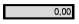 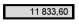 693 829,91	1 219 077,84 2 156 663,43 525 247,95MÉNĚPRÁCE VÍCEPRÁCE CELKEM ROZDÍL
Množství Celkem Množství Celkem Množství Celkem Množství Celkem142,5160,00019,16749,22121,221128,6000,00051,09851,098100,31919,167102,196102,19612,1055,185881,9570,000109,469122,516690,25684,72014,7330,00040 475,970,006 124,0520 386,358 789,31 110 211,49 0,0027 380,8622 802,9913 058,528 505,552 346,4218 139,794 222,471 689,7410 433,550,00 120 626,08 135 002,83 20 417,77 1 503,78 119 724,340,004,000 1 988,040,000180,2700,0000,0000,0000,00075,1120,0000,0000,0000,0000,0000,0000,0000,0000,00018,1480,0000,0000,0000,0000,0003,9220,001 066 619,730,000,000,000,0097 772,540,000,000,000,000,000,000,000,000,0025 770,700,000,000,000,000,0028 914,870,000 0,0053,200216,27011,7800,00028,0000,00090,1120,0000,00024,48411,78024,4840,0008,2503,530 140,00030,00021,00034,037140,000706,00016,89662,04015 109,331 279 624,173 763,830,0011 597,040,00117 297,890,000,003 187,085 227,49562,150,002 877,771 150,391 656,2042 600,9023 140,3237 506,054 141,2012 531,50
137 301,46
457 388,660,000 0,00-142,516180,270-19,167-49,221-21,221 -128,60075,112-51,098-51,098 -100,319-19,167-102,196-102,196-12,105-5,185 -881,95718,148 -109,469 -122,516 -690,256-84,720-14,7333,922-40 475,971 066 619,73 -6 124,05-20 386,35-8 789,31 -110 211,4997 772,54-27 380,86-22 802,99-13 058,53-8 505,55-2 346,42-18 139,79-4 222,47-1 689,74-10 433,5525 770,70 -120 626,08 -135 002,83-20 417,77-1 503,78 -119 724,3328 914,87-4,000 -1 988,04Stavba:Rozpočet:Firma: FIRESTA-Fišer, rekonstrukce, stavby a.s.Soupis prací objektu2205SP/18E24 III/1338 Boršov - most ev.č. 1338-1	186 Opravy objízdných tras před a po stavbě	919 833,0471 554,60265 253,26-848 278,44plocha frézování 120 m2plocha opravy 320 m2 nečerpalo seplocha opravy 320 m2 + vážní lístky čerpání dle skutečnosti čerpání dle skutečnostičerpání dle skutečnostidélka opravy 80 mdélka opravy 80 m plocha frézování 120 m2 (2,4 t/m3)MÉNĚPRÁCEMnožství CelkemVÍCEPRÁCEMnožství CelkemCELKEMMnožství CelkemROZDÍLMnožství Celkem71,0001 680,00080,0007,0000,000 1 274,000644,0000,0000,0000,00077 632,8229 820,00650 101,6082 835,060,0052 769,0826 674,480,000,000,000,000 0,000,000	0,000,000	0,000,000400,0000,0000,0035 500,000,000,000 0,0020,00010,00021,60010 974,6011 040,0014 040,009,000320,0000,00013,000650,00026,00026,00020,00010,00021,6009 840,78-71,000-77 632,825 680,000,00 153 836,54 57 687,50 1 076,92-1 680,000-80,000 -7,000 400,000 -1 274,000-29 820,00-650 101,60-82 835,0635 500,00-52 769,081 076,92-644,000-26 674,4810 974,6011 040,0014 040,0020,00010,00021,60010 974,60011 040,00014 040,000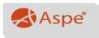 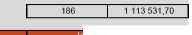 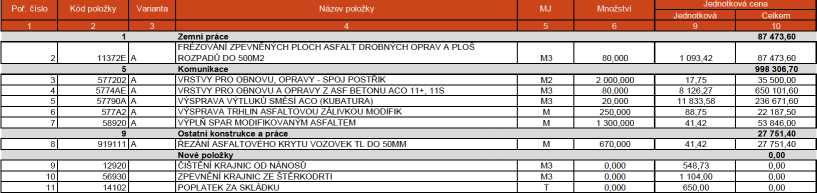 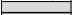 Stavba:Firma: FIRESTA-Fišer, rekonstrukce, stavbySoupis prací objektu2205SP/18E24 III/1338 Boršov - most ev.č. 1338-1Rozpočet:DIO Dopravně inženýrská opatřeníKód položkyVariantaNázev položky5 57790A AKomunikaceVÝSPRAVA VÝTLUKŮ SMĚSÍ ACO (KUBATURA)6202730916119914139916329914439916159A A A N NDOPRAV SVĚTLO VÝSTRAŽ SAMOSTATNÉ - NÁJEMNÉDOPRAV ZNAČKY ZÁKLAD VEL OCEL FÓLIE TŘ 2 - NÁJEMNÉDOPRAVNÍ ZÁBRANY Z2 S FÓLIÍ TŘ 2 - NÁJEMNÉDOPRAV ZNAČKY 100X150CM OCEL FÓLIE TŘ 2 - NÁJEMNÉ SEMAFOROVÁ PŘENOSNÁ SOUPRAVA - NÁJEMNÉ229 017,50M3110 681,70MnožstvíJednotkováKSDEN KSDEN KSDENKSDEN KSDEN5,927,108 521,2034 134,721 320,6014 066,2552 638,93118 335,80118 335,80Jednotková cenaCelkem10nečerpalo se, duplicitazapomenuto v ZBV č. prodloužení termínu o prodloužení termínu o prodloužení termínu o prodloužení termínu o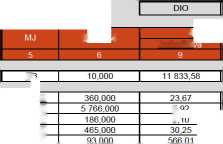 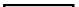 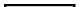 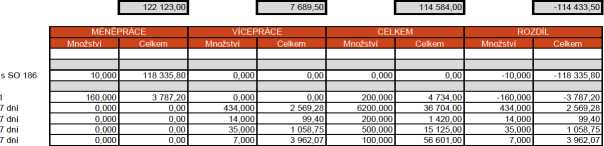 DODATEK Č. 2ke smlouvě o dílo III/1338 Boršov, most ev. č. 1338-1 ze dne 01. 06. 2023Článek 1Smluvní stranyObjednatel:Krajská správa a údržba silnic Vysočiny, příspěvková organizacese sídlem:Kosovská 1122/16, 58601 Jihlavazastoupený:Ing. Radovanem Necidem, ředitelem organizaceIČO:00090450DIČ:CZ00090450Zřizovatel:Kraj VysočinaZhotovitel:FIRESTA-Fišer, rekonstrukce, stavby a. s.se sídlem:Mlýnská 388/68, 602 00 Brnozastoupený:Ing. Pavlem Borkem, členem představenstvaIČO:25317628DIČ:CZ25317628Cena díla dle Dodatku č. 1 bez DPH11 901 668,42KčVícepráce ZL 2Méněpráce ZL 2Vícepráce ZL 3Méněpráce ZL 3Nově sjednaná cena dle Dodatku č. 2 bez DPH302 186,44 Kč- 11 111,73 Kč1 423 525,14 Kč- 2 095 189,17 Kč11 521 079,10 KčDPH 21 %2 419 426,61 KčNově sjednaná cena dle Dodatku č. 2 včetně DPH13 940 505,71 KčFirma: FirmaSoupis prací objektuFirma: FirmaSoupis prací objektuFirma: FirmaSoupis prací objektuFirma: FirmaSoupis prací objektuFirma: FirmaSoupis prací objektuFirma: FirmaSoupis prací objektuStavbRozpi	SO 201StavbRozpi	SO 201StavbRozpi	SO 201StavbRozpi	SO 201StavbRozpi	SO 201StavbRozpi	SO 201SO 2012 400 304,58StavbRozpi	SO 201StavbRozpi	SO 201StavbRozpi	SO 201StavbRozpi	SO 201StavbRozpi	SO 201StavbRozpi	SO 201Poř. čísloVariantaKód položkyNázev položkyMJMnožstvíJednotková cenaJednotková	CelkemJednotková cenaJednotková	Celkem1234569103	Svislé konstrukce	898 422,903	Svislé konstrukce	898 422,903	Svislé konstrukce	898 422,903	Svislé konstrukce	898 422,903	Svislé konstrukce	898 422,903	Svislé konstrukce	898 422,903	Svislé konstrukce	898 422,903	Svislé konstrukce	898 422,9030317365AVÝZTUŽ ŘÍMS Z OCELI 10505, B500BT2,25135 500,7579 912,1931333326AMOSTNÍ OPĚRY A KŘÍDLA ZE ŽELEZOVÉHO BETONU DO C40/50M336,87617 344,26639 586,9332333365AVÝZTUŽ MOSTNÍCH OPĚR A KŘÍDEL Z OCELI 10505, B500BT5,04035 500,75178 923,784	Vodorovné konstrukce	1 501 881,684	Vodorovné konstrukce	1 501 881,684	Vodorovné konstrukce	1 501 881,684	Vodorovné konstrukce	1 501 881,684	Vodorovné konstrukce	1 501 881,684	Vodorovné konstrukce	1 501 881,684	Vodorovné konstrukce	1 501 881,684	Vodorovné konstrukce	1 501 881,6833421326AMOSTNÍ NOSNÉ DESKOVÉ KONSTRUKCE ZE ŽELEZOBETONU DO C40/50M363,73517 884,131 139 845,0334421365AVÝZTUŽ MOSTNÍ DESKOVÉ KONSTRUKCE Z OCELI 10505, B500BT10,19835 500,75362 036,65N	Nové položky	0,00N	Nové položky	0,00N	Nové položky	0,00N	Nové položky	0,00N	Nové položky	0,00N	Nové položky	0,00N	Nové položky	0,00N	Nové položky	0,0017780ZEMNÍ HRÁZKY Z NAKUPOVANÝCH MATERIÁLŮM30,000844,580,0011528PŘEV VOD NA POVRCHU POTR DN DO 1600 MM NEBO ŽLAB R.O. DO 5,0 MM0,0005 265,000,00MÉNĚPRÁCEVÍCEPRÁCECELKEMROZDÍLMnožství	CelkemMnožství	CelkemMnožství	CelkemMnožství	Celkem0,31311 111,730,0000,001,93868 800,45-0,313-11 111,730,0000,007,124123 560,5144,000763 147,447,124123 560,510,0000,000,94233 441,715,982212 365,490,94233 441,710,0000,001,26522 623,4265,0001 162 468,451,26522 623,420,0000,000,74026 270,5610,938388 307,200,74026 270,560,0000,001,8001 520,241,8001 520,241,8001 520,240,0000,0018,00094 770,0018,00094 770,0018,00094 770,00©Aspe'©Aspe'Firma: FIRESTA-Fišer, rekonstrukce, stavby a.s.©Aspe'©Aspe'Soupis prací objektuStavba:2205SP/18E242205SP/18E24III/1338 Boršov - most ev.č. 1338-1010195 852,40Rozpočet:010 Vedlejší a ostatní náklady010 Vedlejší a ostatní nákladyPoř. čísloKód položkyVariantaNázev položkyMJMnožstvíJednotková cena	1Jednotková	CelkemJednotková cena	1Jednotková	Celkem1234569100Všeobecné konstrukce a práce195 852,40102520APZKOUŠENÍ MATERIÁLŮ NEZÁVISLOU ZKUŠEBNOUKPL1,00050 000,0050 000,00302620APZKOUŠENÍ KONSTRUKCÍ A PRACÍ NEZÁVISLOU ZKUŠEBNOUKPL1,00050 000,0050 000,0014029611AOSTATNÍ POŽADAVKY - ODBORNÝ DOZOR - BOZPHOD60,000414,1824 850,8015029611BOSTATNÍ POŽADAVKY - ODBORNÝ DOZOR - GEOTECHNICKÝHOD100,000591,6859 168,0016029611COSTATNÍ POŽADAVKY - ODBORNÝ DOZOR - AUTORSKÝHOD20,000591,6811 833,60<£iAspe'Stavba:	2205SP/18E24Rozpočet:	101<£iAspe'Stavba:	2205SP/18E24Rozpočet:	101<£iAspe'Stavba:	2205SP/18E24Rozpočet:	101Firma: FIRESTA-Fišer, rekonstrukce, stavby a.s.Soupis prací objektu III/1338 Boršov - most ev.č. 1338-1Komunikace1011 614 585,28Poř. čísloKód položkyVariantaNázev položkyMJMnožstvíJednotková cenaJednotková CelkemJednotková cenaJednotková Celkem1234569100Všeobecné konstrukce a práce278 477,621014102APPOPLATKY ZA SKLÁDKUT195,716284,0155 585,30výměna konstrukce vozovky 140 m22014132APPOPLATKY ZA SKLÁDKU TYP S-NO (NEBEZPEČNÝ ODPAD)T36,0005 916,79213 004,44dle vážních lístků 216,27 t3014201APPOPLATKY ZA ZEMNÍK - ZEMINAM330,947319,519 887,88zemina pro položku 15 a 16411332APZemní práceODSTRANĚNÍ PODKLADŮ ZPEVNĚNÝCH PLOCH Z KAMENIVA NESTMELENÉHOM349,221414,18293 750,5120 386,35nebyla použita mezideponie511332BPODSTRANĚNÍ PODKLADŮ ZPEVNĚNÝCH PLOCH Z KAMENIVA NESTMELENÉHOM349,221414,1820 386,35výměna konstrukce vozovky 140 m2611372DAFRÉZOVÁNÍ ZPEVNĚNÝCH PLOCH ASFALT DROBNÝCH OPRAV A PLOŠM3128,600857,01110 211,49vše PM s PAU - nebezpečný odpad711372DBPFRÉZOVÁNÍ ZPEVNĚNÝCH PLOCH ASFALT DROBNÝCH OPRAV A PLOŠM315,0001 301,6919 525,35dle vážních lístků 216,27 t (2,4 t/m3)912373APODKOP PRO SPOD STAVBU SILNIC A ŽELEZNIC TŘ. IM351,098535,8527 380,86nebyla sanace aktivní zóny1012373BPODKOP PRO SPOD STAVBU SILNIC A ŽELEZNIC TŘ. IM351,098446,2622 802,99nebyla sanace aktivní zóny1112573APVYKOPÁVKY ZE ZEMNÍKŮ A SKLÁDEK TŘ. IM3124,803130,1716 245,61pouze ornice pro zpětné použití1212573BPVYKOPÁVKY ZE ZEMNÍKŮ A SKLÁDEK TŘ. IM330,947443,7613 733,04zemina pro položku 15 a 161317120AULOŽENÍ SYPANINY DO NÁSYPŮ A NA SKLÁDKY BEZ ZHUTNĚNÍM3126,68022,962 908,57pouze ornice pro zpětné použití1417130AULOŽENÍ SYPANINY DO NÁSYPŮ V AKTIVNÍ ZÓNĚ SE ZHUTNĚNÍMM3102,196177,5018 139,79nebyla sanace aktivní zóny1517310AZEMNÍ KRAJNICE A DOSYPÁVKY SE ZHUTNĚNÍMM320,355348,827 100,23zkrácení délky SO 101 na 65 m1617310BZEMNÍ KRAJNICE A DOSYPÁVKY SE ZHUTNĚNÍMM38,715325,892 840,13zkrácení délky SO 101 na 65 m1718110AÚPRAVA PLÁNĚ SE ZHUTNĚNÍM V HORNINĚ TŘ. IM21 021,95711,8312 089,75výměna konstrukce vozovky 140 m22056320AVOZOVKOVÉ VRSTVY Z VIBROVANÉHO ŠTĚRKUM311,8521 420,0316 830,20úprava sjezdu soukromého vlastníka21567303AVRSTVY PRO OBNOVU A OPRAVY ZE ŠTĚRKODRTIM3130,4691 101,92143 766,40výměna konstrukce vozovky 140 m222567303BVRSTVY PRO OBNOVU A OPRAVY ZE ŠTĚRKODRTIM3156,5531 101,92172 508,88výměna konstrukce vozovky 140 m223577201AVRSTVY PRO OBNOVU, OPRAVY - INFILTRAČ POSTŘIKM2830,25629,5824 558,97výměna konstrukce vozovky 140 m224577212AVRSTVY PRO OBNOVU, OPRAVY - SPOJ POSTŘIK DO 0,5KG/M2M2790,72017,7514 035,28plocha ACO + stávající PM255774ADAVRSTVY PRO OBNOVU A OPRAVY Z ASF BETONU ACO 11M331,6298 126,27257 025,79plocha ACO dle geodetického zam.265774CGAVRSTVY PRO OBNOVU A OPRAVY Z ASF BETONU ACL 16S, 16+M358,1187 372,48428 473,79dle vážních lístků - podbalení9Ostatní konstrukce a práce1 988,042891228 A91228 ASMĚROVÉ SLOUPKY Z PLAST HMOT VČETNĚ ODRAZNÉHO PÁSKUKUS4,000497,011 988,04nečerpalo se<£iAspe'<£iAspe'Firma: FIRESTA-Fišer, rekonstrukce, stavby a.s.Soupis prací objektuStavba:2205SP/18E242205SP/18E24III/1338 Boršov - most ev.č. 1338-1201911 511,99175 384,42125 203,20850 096,18-61 415,81Rozpočet:201Most ev.č. 1338-1Poř. čísloKód položkyVariantaNázev položkyMJMnožstvíJednotková cenaJednotková CelkemJednotková cenaJednotková CelkemMÉNĚPRÁCEMnožství CelkemMÉNĚPRÁCEMnožství CelkemVÍCEPRÁCEMnožství CelkemVÍCEPRÁCEMnožství CelkemCELKEMMnožství CelkemCELKEMMnožství CelkemROZDÍLMnožství CelkemROZDÍLMnožství Celkem1234569100Všeobecné konstrukce a práce49 627,961014102APPOPLATKY ZA SKLÁDKUT157,080284,0144 612,29více vrtání, méně výkopů na prahy14,4304 098,2621,1746 013,63163,82446 527,656,7441 915,365014201APPOPLATKY ZA ZEMNÍK - ZEMINAM315,698319,515 015,67zemina pro pol. 19, nebyla mezidep.0,0000,0049,7815 905,2165,47820 920,8849,78015 905,211Zemní práce77 553,17911372DAFRÉZOVÁNÍ ZPEVNĚNÝCH PLOCH ASFALT DROBNÝCH OPRAV A PLOŠ ROZPADŮ DO 2000M2M310,328857,018 851,20vše PM s PAU - nebezpečný odpad10,3288 851,200,0000,000,0000,00-10,328-8 851,201212573APVYKOPÁVKY ZE ZEMNÍKŮ A SKLÁDEK TŘ. IM349,780130,176 479,86nebyla použita mezideponie49,7806 479,860,0000,000,0000,00-49,780-6 479,861312573BPVYKOPÁVKY ZE ZEMNÍKŮ A SKLÁDEK TŘ. IM315,698443,766 966,14zemina pro pol. 19, nebyla mezidep.0,0000,0049,78022 090,3765,47829 056,5249,78022 090,381412673APZŘÍZENÍ STUPŇŮ V PODLOŽÍ NÁSYPŮ TŘ. IM35,500430,322 366,76nebyla použita mezideponie5,5002 366,760,0000,000,0000,00-5,500-2 366,761512673BPZŘÍZENÍ STUPŇŮ V PODLOŽÍ NÁSYPŮ TŘ. IM35,500666,993 668,45místo mezideponie odvoz na skládku0,0000,005,5003 668,4511,0007 336,895,5003 668,441613173APHLOUBENÍ JAM ZAPAŽ I NEPAŽ TŘ. IM344,280422,6618 715,38nebyla použita mezideponie44,28018 715,380,0000,000,0000,00-44,280-18 715,381713173BPHLOUBENÍ JAM ZAPAŽ I NEPAŽ TŘ. IM344,280688,9230 505,38místo mezideponie odvoz na skládku0,0000,0054,86437 796,9199,14468 302,2854,86437 796,9029317325AŘÍMSY ZE ŽELEZOBETONU DO C30/37M314,06726 382,65371 124,74úprava kubatury dle RDS1,86749 256,410,0000,0012,200321 868,33-1,867-49 256,4136451312APODKLADNÍ A VÝPLŇOVÉ VRSTVY Z PROSTÉHO BETONU C12/15M31,7883 905,086 982,28pod rozšířením opěr a křídel0,0000,002,3309 098,844,11816 081,122,3309 098,8440461315APATKY Z PROSTÉHO BETONU C30/37M317,9606 250,19112 253,41realizace pouze 1 prahu8,98056 126,710,0000,008,98056 126,71-8,980-56 126,705Komunikace15 384,204257475 A57475 AVOZOVKOVÉ VÝZTUŽNÉ VRSTVY Z GEOMŘÍŽOVINYM2130,000118,3415 384,20nečerpalo se130,00015 384,200,0000,000,0000,00-130,000-15 384,209Ostatní konstrukce a práce278 586,23599117C1 A9117C1 ASVOD OCEL ZÁBRADEL ÚROVEŇ ZADRŽ H2 - DODÁVKA A MONTÁŽM31,6008 816,02278 586,23délka dle VTD a RDS1,60014 105,630,0000,0030,000264 480,60-1,600-14 105,63Nové položky0,00609113B1SVODIDLO OCEL SILNIČ JEDNOSTR, ÚROVEŇ ZADRŽ H1 -DODÁVKA A MONTÁŽM0,0001 763,200,00délka dle VTD a RDS0,0000,0011,00019 395,2011,00019 395,2011,00019 395,206127152POLŠTÁŘE POD ZÁKLADY Z KAMENIVA DRCENÉHOM30,0001 061,170,00pod rozšířením opěr a křídel0,0000,0010,58711 234,6110,58711 234,6110,58711 234,61